Sc9 Notes Chem Unit 							Name: ____________________MULTI-VALENT COMPOUNDS + POLYATOMIC IONSMULTI-VALENT METAL COMPOUNDSMany important metals are multivalent“multi” means many“valent” refers to the capacity to bondMultivalent metals can form ___________________ different __________________ ions with different ion chargesEx: Iron has 2 ion charges: __________ and __________. It can exist as either.Periodic table shows the most ___________________ ion charge firstWhen we’re talking about multivalent metals (ONLY!), we need make sure we’re clear which 
ion form we’re talking about. To do this, we use ____________________________________ 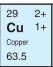 We ______________ use Roman Numerals for copper (Cu) because it can have a charge 
of either 2+ or 1+ as an ion, and we’d need to specify which one We _______________ use Roman Numerals for calcium (Ca) because it always has a 
charge of 2+ as an ion 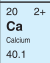 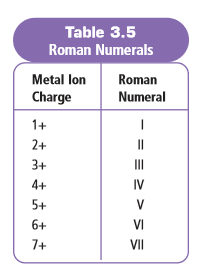 ExamplesFe3+  -  Written: _____________________ ;  pronounced : “iron three” ;  means the iron ion has a charge of 3+Fe2+ - Written: _____________________ ;  pronounced : “iron two” and means the iron ion has a charge of 2+Pb4+ - Written: _____________________ ;  pronounced : “lead four” and means the lead ion has a charge of 4+Cu+ - Written: _____________________ ;  pronounced : “copper one” and means the copper ion has a charge of 1+Writing Chemical Formulas with Multivalent MetalsThe _________________________ after the metal will tell you which ion charge to useExample: chromium(III) fluoride  ________________Examples: Write the chemical formulas of the following compoundsNaming Compounds with Multivalent MetalsIt’s important EVERY time you write the metal in the compound, you stop to _______________ if it’s multivalent!!If it IS, you need to include the __________________________________If it IS NOT multivalent, __________________ include Roman Numeral!Examples: Write the name of the following compoundsPOLYATOMIC IONSIt is possible for some molecules (i.e. ____________________ ) to gain or lose electrons (__________________ bonding) as their atoms combine to form a molecule (___________________ bonding)In doing so, they become a molecular ion, called a _______________________________________.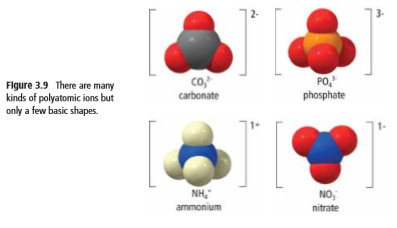 Example: Breathalyzer testsIn one type of Breathalyzer test, an orange liquid (potassium dichromate) turns green in the presence of alcohol.Potassium dichromate contains ____________________________________ & ___________________________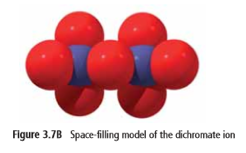 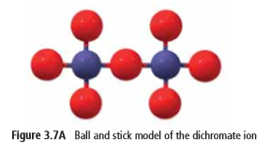 Dichromate ion has the formula Cr2O72-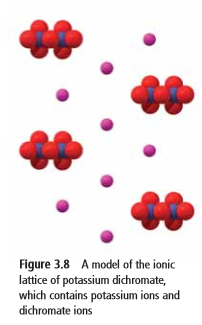 _____ atoms of chromium &  ____ atoms of oxygen; has a charge of ______The atoms oxygen and chromium are connected by ___________________ bonds to make dichromateThe negatively charged dichromate ion is connected by _________________ bonds to positive potassium ions in the potassium dichromate. We just learned that some molecules can _____________ or _____________ electrons to become polyatomic ionsBecause a polyatomic ion carries an electric charge, it __________________ exist on its own. It is always paired up with ions that carry an opposite charge.Polyatomic ions often have ___________________ names, so if you do not see the word listed as an element on the periodic table, chances are it is a polyatomic ion so refer to the table of common polyatomic ionsPart A: Writing Formulas of Compounds with Polyatomic IonsExamples:Sodium chromate				Tin(II) hydroxidePart B: Naming Compounds with Polyatomic IonsExamples:NaCH3COO				 Cr(OH)3			           Ba3(PO3)2copper(I) iodide   ________________tin(II) nitride  _________________iron(II) phosphide  ______________tin(IV) nitride  __________________Cu3P   ________________________________MnO2   ________________________________